Publicado en Madrid el 22/06/2020 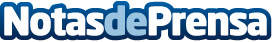 Más Iberoamérica. Reflexiones de futuro desde la política, empresa y academiaLíderes políticos, empresariales y académicos de la región de Iberoamérica comparten reflexiones y opiniones sobre las distintas líneas de acción y oportunidades de futuro ante la situación inédita que atraviesa la Región debido al avance del COVID-19Datos de contacto:Patrician López Lucas915436698Nota de prensa publicada en: https://www.notasdeprensa.es/mas-iberoamerica-reflexiones-de-futuro-desde_1 Categorias: Internacional Franquicias Finanzas Emprendedores Restauración http://www.notasdeprensa.es